                                                                                                                         VSANIA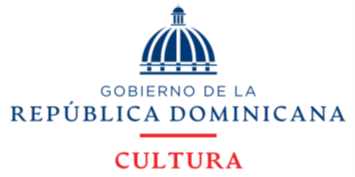 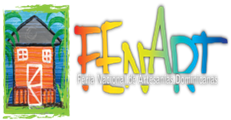 XVII Feria Nacional de Artesanía                                          17 al 20 de diciembre 2020                                                     PARTICIPACION GRATISCumpliendo a cabalidad con las normas de protocolo establecido para el COVID 19   Dirección del Taller:   Correo Electrónico:                                                               Facebook   Instagram:
Para uso exclusivo del Departamento de Ferias ArtesanalesAprobado Si (______)                No (______)Para mayor información comunicarse al 809 687 0504 ext. 2102 / 829 659 3401                                                                 lcastillo@minc.gob.do DATOS del solicitante a participarNombre:Nombre:Nombre:Nombre:Cedula:Cedula:Cedula:Cedula:Dirección:Dirección:Dirección:Dirección:Provincia:Municipio:Municipio:Municipio:Nombre del Negocio:   TeléfonoEn cual área de producción se identifica:_____________________________________________________________________________________________________________________________________________Descripción de los productos a exponer:_________________________________________________________________________________________________________________________________________________________________________________________________________________________________________________________Descripción de los productos a exponer:_________________________________________________________________________________________________________________________________________________________________________________________________________________________________________________________Descripción de los productos a exponer:_________________________________________________________________________________________________________________________________________________________________________________________________________________________________________________________Descripción de los productos a exponer:_________________________________________________________________________________________________________________________________________________________________________________________________________________________________________________________¿Qué le motivó a participar en la FENART? ¿Qué le motivó a participar en la FENART? ________________________________________________________________________________________________________________________________________________________________________________________________________________________________________________________________________________________________________________________________________Has participado en la FENART anteriormente?Has participado en la FENART anteriormente?SINOFirma del solicitanteFecha